Rozmiestňovanie písmen do slovNa výzdobu slávnostných výrobkov sa pre svoju veľkosť používajú spravidla samostatné písmená, začiatočné písmená oslávencovho mena, alebo celkom krátke heslá. Veľkosť písmen musí byť esteticky zladená s celkovou veľkosťou slávnostného výrobku, napr. knihy, podkovy, srdca, okrúhlej torty.Písmená možno vykrajovať z cukrárenskej kakaovej polevy, modelovacej hmoty alebo mliečnej hmoty buď plošne, alebo rezať rôzne široké plátky, ktoré kolmo zostavujeme do plastického písma. 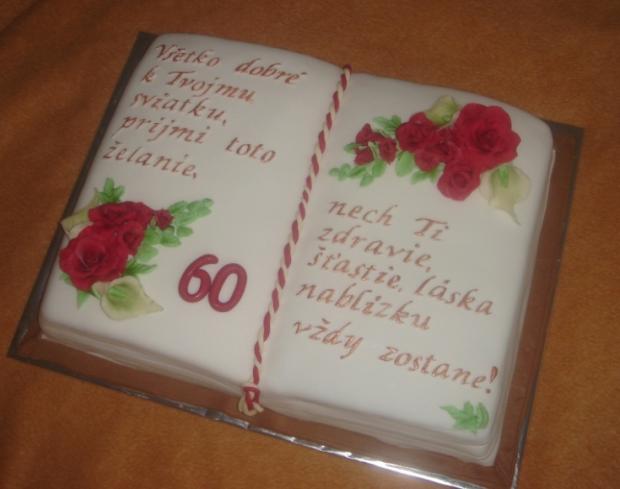 